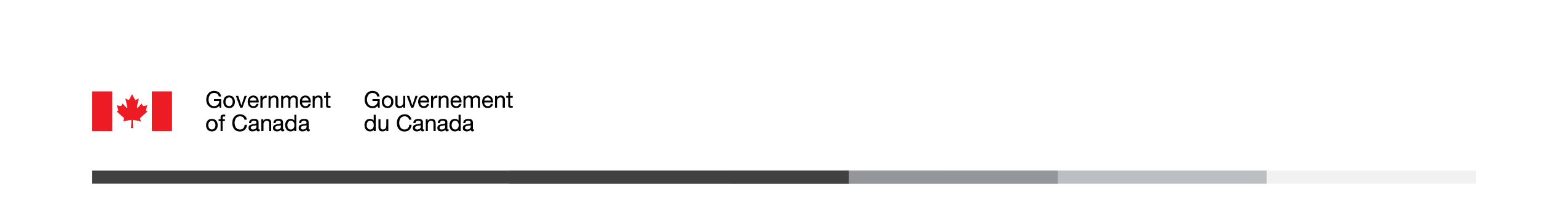 Collecte de données pour le sondage sur le bien-être financier lié à la COVID-19 de 2022-23 SommairePréparé pour l’Agence de la consommation en matière financière du Canada. Fournisseur : LES ASSOCIÉS DE RECHERCHE EKOS INC.No du contrat : CW2247007Valeur de l’entente : 277 306,97 $ (TVH incluse)Date du contrat : 4 novembre 2022Date de livraison : 7 septembre 2023No d’inscription : POR 079-22Pour obtenir de plus amples renseignements sur le présent rapport, veuillez communiquer avec l’Agence de la consommation en matière financière du Canada à info@fcac-acfc.gc.ca.This report is also available in English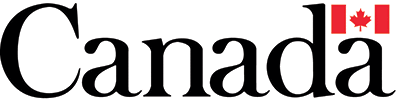 Collecte de données pour le sondage sur le bien-être financier lié à la COVID-19 de 2022-2023SommairePréparé pour l’Agence de la consommation en matière financière du Canada. Nom du fournisseur : LES ASSOCIÉS DE RECHERCHE EKOS INC.Date : Septembre 2023Ce rapport de recherche sur l’opinion publique présente les résultats d’un sondage en ligne mené par les Associés de recherche EKOS Inc. pour le compte de l’Agence de la consommation en matière financière du Canada. L’étude de recherche a été menée auprès de 8 276 Canadiens âgés de 18 ans ou plus entre novembre 2022 et juin 2023.Sauf avis contraire, le contenu de ce document peut, sans frais ni autre permission, être reproduit en tout ou en partie et par quelque moyen que ce soit à des fins personnelles ou publiques, mais non à des fins commerciales. La reproduction et la distribution à des fins commerciales sont interdites sans la permission de l’Agence de la consommation en matière financière du Canada. Pour de plus amples renseignements, communiquez avec :Agence de la consommation en matière financière du Canada427, avenue Laurier Ouest Ottawa (Ontario)  K1R 1B9 https://www.canada.ca/fr/agence-consommation-matiere-financiere.htmlNo. De cat. : FC5-73/1-2023E-PDF (PDF électronique, français) ISBN : 978-0-660-48211-8 This report is also available in English under the title: Data Collection for the 2022-23 COVID-19 Financial Well-being Survey© Sa Majesté le Roi du chef du Canada, représentée par le ministre des Finances Canada, 2023 LES ASSOCIÉS DE RECHERCHE EKOSContact : Susan GalleyBureau d’Ottawa359, rue Kent, bureau 300 K2P 0R6Tél. : (613) 235 7215 Télécopieur : (613) 235 8498Courriel : pobox@ekos.comwww.ekos.comSommaireLe sondage sur le bien-être financier lié à la COVID-19 a été désigné comme l’un des principaux outils stratégiques permettant à l’Agence de la consommation en matière financière du Canada (ACFC) de surveiller la façon dont les Canadiens composent, financièrement parlant, avec la pandémie de COVID-19 et les répercussions sur leur bien-être financier. Cette recherche s’inscrit dans le mandat de l’ACFC, dont l’objectif est de surveiller et d’évaluer les tendances et les questions émergentes susceptibles d’avoir une incidence sur les consommateurs de produits et de services financiers au Canada. Elle fournira des conseils et des orientations stratégiques en lien avec la supervision des institutions financières, et permettra de s’assurer de leur conformité aux codes de conduite adoptés.L’ACFC a confié aux Associés de recherche EKOS le mandat de mener le sondage sur le bien-être financier lié à la COVID-19, qui a été géré à l’aide de Probit, un panel à base d’échantillonnage probabiliste mis au point par les Associés de recherche EKOS. Compte tenu de la nécessité d’un suréchantillonnage mensuel dans les principaux groupes cibles (moins de 35 ans, revenu inférieur, Autochtones et nouveaux arrivants au Canada [10 dernières années]) sans recourir aux personnes issues d’échantillons antérieurs utilisés depuis le début de l’étude (août 2020), d’autres cas ont été traités à l’aide du groupe Léger Opinion (LEO). La base d’échantillonnage a été augmentée par le biais d’entretiens téléphoniques par composition aléatoire dans des groupes géographiques clés. Le questionnaire du sondage a été simplifié en s’appuyant sur le noyau de 25 minutes de l’Enquête canadienne sur les capacités financières (ECCF) de 2019 afin de créer une version pour laquelle il était possible d’y répondre en environ 18 à 20 minutes. Certaines questions ont été ajoutées ou modifiées depuis l’édition de 2019, tandis que d’autres ont été conservées à des fins de suivi au fil du temps.Le sondage a eu lieu de la fin-novembre 2022 à juin 2023. Pendant les huit mois qu’a duré la collecte de données, 8 276 entrevues ont été menées avec des Canadiens âgés de 18 ans ou plus. Le taux de réponse globale a été de 11 %. Le sondage avait recours à des membres du panel Probit (5 351 cas achevés en ligne et 2 394 au téléphone) et des entretiens téléphoniques par composition aléatoire (531 cas). Les résultats du sondage peuvent être extrapolés à l’ensemble de la population générale de Canadiens âgés de 18 ans ou plus avec une marge d’erreur de plus ou moins 1,0 %, à un intervalle de confiance de 95 pour cent pour les questions posées à l’échantillon dans son intégralité. Les sujets abordés dans le sondage de base comprenaient les suivants :situation d’emploi actuelle;dépenses courantes du ménage et gestion financière quotidienne; utilisation d’économies d’urgence;méthodes de gestion de la dette et du crédit;risque ou exposition à la fraude;subjectivité de la littératie financière et de la confiance en soi; bien-être financier global;données sociodémographiques, participation au marché du travail et revenus.Conception des questionnairesLe questionnaire, fourni à l’origine par l’ACFC en 2020, a été utilisé tout au long de 2022 et durant la première moitié de 2023. Cependant, certaines questions ont été retirées ou ajoutées à divers moments pendant la collecte des données. Un petit ensemble d’éléments du sondage a aussi été recueilli deux fois par mois à partir de la fin de 2020 afin de garder de l’espace dans le questionnaire. Un ensemble de vingt éléments utilisés comme indicateurs de rendement de l’ACFC a également été ajouté en novembre 2022 et en mai 2023, certains éléments clés ayant été retirés pour ces mois afin de tenir compte de cet ajout. Environ le tiers des éléments du questionnaire du sondage provenaient de la version antérieure de 2019 de l’ECCF. La principale raison d’être de ces questions était d’assurer le suivi au fil du temps par rapport à la version antérieure du sondage mené en 2019.Le sondage était mené en ligne et au téléphone à l’aide d’un questionnaire bilingue. Pour la version en ligne, le questionnaire bilingue du sondage était accessible par l’entremise d’un serveur Web sécurisé sous le contrôle d’EKOS. Les entretiens téléphoniques se sont déroulés sur place en ayant recours à un logiciel d’interview téléphonique assistée par ordinateur (ITAO). Le logiciel d’ITAO permet aux enquêteurs de saisir les réponses des répondants à mesure que se déroule le sondage. Les enquêteurs ont reçu des renseignements détaillés sur l’étude et s’exercent à simuler des entretiens avant de commencer à travailler. Dix pour cent de tout le travail a fait l’objet d’une surveillance à des fins de contrôle de la qualité.Pondération de la populationUne pondération de méthode itérative aléatoire a été calculée en ayant recours à un logiciel de tabulation recoupée afin de corriger les biais de réponse dans la distribution de la population de l’échantillon final et les prévisions démographiques en se fondant sur le recensement de 2016. La pondération a été calculée en fonction de proportions démographiques selon l’âge, le genre, la région du pays et le niveau de scolarité (études secondaires par rapport à des études collégiales et universitaires non achevées et à des études universitaires achevées), ainsi que du statut d’Autochtone et d’immigrant.Valeur de l’ententeLa valeur de ce contrat est de 277 306,97 $ (TVH incluse).Certification de neutralité politiqueÀ titre de cadre supérieur des Associés de recherche EKOS Inc., j’atteste par la présente que les documents remis sont entièrement conformes aux exigences de neutralité politique du gouvernement du Canada exposées dans la Politique sur les communications et l’image de marque et Directive sur la gestion des communications. En particulier, les documents remis ne contiennent pas de renseignements sur les intentions de vote électoral, les préférences quant aux partis politiques, les positions des partis ou l’évaluation de la performance d’un parti politique ou de ses dirigeants.Signé par : 		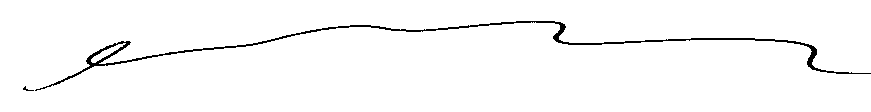 		Susan Galley (vice-présidente) 